Liste de contrôle pour le budget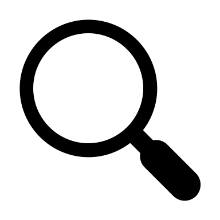 Général	Tous les montants doivent être indiqués en dollars américains - pas dans la monnaie nationale.	La subvention demandée ne dépasse pas 30 000 USD.	La subvention demandée ne dépasse pas 65% du budget total du projet.	Veuillez noter que les frais généraux / montants forfaitaires ne sont pas éligibles. Par conséquent, veuillez ventiler les coûts autant que possible.	Toutes les descriptions sont écrites en anglais, espagnol ou français et sont compréhensibles.	Le formulaire de budget est soumis au format Excel	Veuillez vérifier que toutes les sommes sont calculées correctement.	Les coûts proposés doivent être réalistes dans le contexte local et seront vérifiés. Toute estimation excessive, irréaliste ou injustifiée exclura le projet du financement.  Tous les coûts doivent être strictement nécessaires à la réalisation des objectifs du projet.	Si vous avez recours à des contractants externes ou à des achats, veuillez confirmer que votre politique d'approvisionnement fait écho à celle de l'ONU, par exemple 3 devis et l'option de la meilleure valeur sont choisis. Cela devrait se refléter dans la  section « 5- AUTRES QUESTIONS du formulaire de candidature.	Le formulaire d'information bancaire est soumis dans un document séparé et est à jourRessource humaines	Les salaires sont indiqués sur une base mensuelle ou journalière.	Les coûts des ressources humaines ne dépassent pas 30% des coûts du projet.Bénéficiaires pour la première fois	Les coûts d'une procédure d'audit sont indiqués dans le budget.